Урок № 2Тема: Музыкальная культура эпохи барокко, итальянская школа.Задание:1) Посмотреть презентацию, выписать материал из презентации в тетрадь2) Посмотреть видеоурок: https://www.youtube.com/watch?v=yrF2IK7w5XY3) Записать в тетрадь:Антонио Вивальди концерт «Времена года»-Весна-Лето-Осень-Зимаhttps://vk.com/wall-146949535_1265***Прослушать эти  фрагменты, определить и записать настроение каждой части возле ее названия  (можно обратиться к словарю эстетических эмоций).Домашнее задание: учить записи в тетради.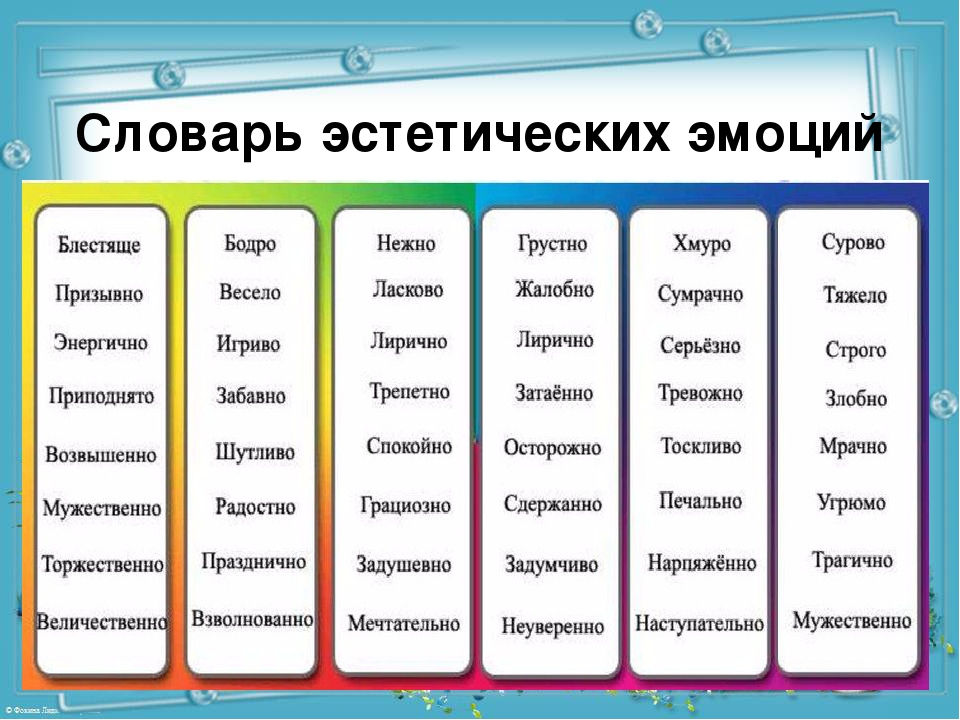 